	COMPRA DE MATERIAL PERMANENTEInstruções O prazo mínimo para aquisição de materiais através da modalidade Compras Direta é de 15 Dias. Outras modalidades podem levar mais tempoA nota fiscal deve ser assinada pelo recebedor do material, com data de recebimento e nome legível e ser arquivada na FAPE.Limites de Compra:Compra Direta: Até R$ 9.999,99. Necessário apresentar pesquisa simples de mercado, com 3 orçamentos prévios a compra, podendo ser obtidos pela internet. A referência é baseada na média dos preços. A modalidade Reembolso só é possível através da modalidade Compra Direta, com preenchimento deste formulário e do pedido de reembolso.Compra por Cotação Prévia: de R$ 10.000,00 a R$ 19.999,99. Necessário apresentar 3 orçamentos prévios a compra, enviados pela empresa em nome da FAPE. A referência é baseada no menor preço.Compra por Convite: de R$ 20.000,00 a R$ 49.999,99. As empresas devem ser convidadas a participar do processo de compra mediante convite por e-mail, com prazo final de envio de orçamento diretamente a FAPE. Devem ser previamente qualificadas. A referência é baseada no menor preço. Compra por Pregão: Acima de R$ 50.000,00. As empresas devem ser convidadas a participar de pregão eletrônico ou presencial, por meio de edital que deverá ser publicado no site da FAPE. As empresas deverão apresentar documentação solicitada no edital para qualificação previamente ao pregão. A referência é baseada no menor preço em um limite de prazo específico ou até que se declare o encerramento do pregão.Estas regras não se aplicam em projetos fomentados por órgãos públicos, aos quais possuem legislação específica.Lorena/SP, 	Solicito a aquisição do(s) material(is) a seguir especificado(s), constantes no plano de aplicação do projeto acima indicado.Para adicionar um novo item é necessário clicar no botão    no canto inferior direito. 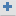 _________________________________________                                                 _________________________________________                                Coordenador do Projeto                                                                                      Responsável pela Compra e Recebimento              _________________________________________                      Material Recebido em:  _______ / _______________ / ________ .                                                                 Autorizador - FAPE                                                                                                                       Solicito aquisição dos materiais a seguir especificado (s), constantes no plano de aplicação do projeto acima indicado.Solicito aquisição dos materiais a seguir especificado (s), constantes no plano de aplicação do projeto acima indicado.